Resource list and ordering formName of setting: ___________________________________________________________________Postal address:Please send your order request to: 

Family Food First
Nutrition and Dietetic Service
Bedfordshire Community Health Services
Dunstable Health Centre
Priory Gardens
Dunstable, LU6 3SU	Name of documentImageQuantity(Please specify how many of each resource you would like)Standards and guidance document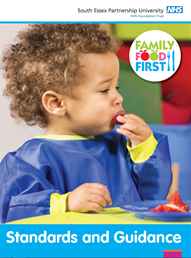 Healthy Celebrations pack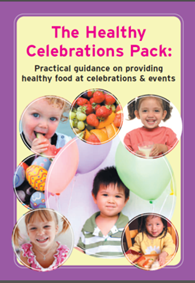 Healthy recipe flyerSamosa Recipe CardOrCheese Scone Recipe CardOrTuna Fishcakes Recipe Card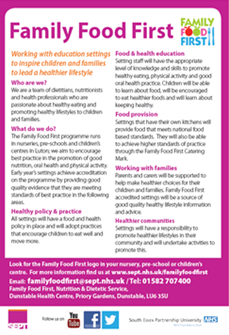 Healthy lunchbox leaflet (available in Polish – please specify)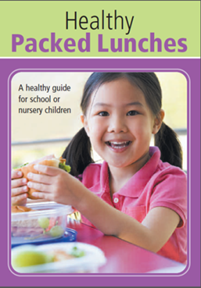 Children’s drinks – under 5’s guide to drinks(available in Polish, please specify)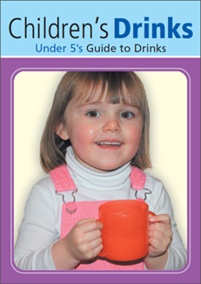 Healthy recipes for the family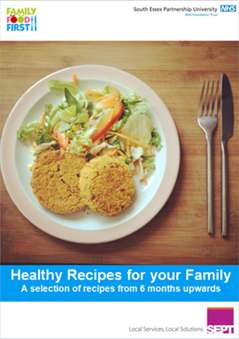 